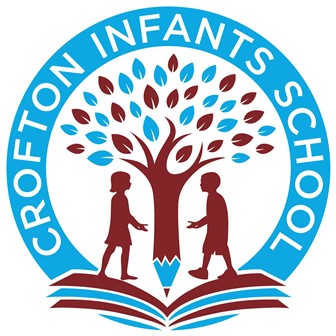 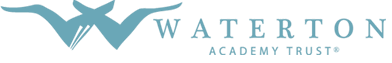 Special Educational Needs and Disabilities (SEND)   Information Report 2023 – 2024 At Crofton Infants’ school we support all children, enabling them to achieve their full potential. Excellent teaching is vital and high-quality learning experiences provide children with the opportunity to learn new skills; acquire knowledge, develop their independence and a love of learning. We recognise that there are occasions where additional support may be needed to enable our children to reach their goals.  We pride ourselves on our inclusive ethos where the needs of individual learners are at the centre of their provision.  This information is part of, and supports, Wakefield Local Authority’s Local Offer.  How does Crofton Infants’ School know if children need extra help? When children appear to struggle or seek additional support When concerns are shared by parents/carers When concerns are raised by teachers If the child is making limited progress If there are sudden changes in the child’s behaviour  All children are monitored carefully by teachers and the senior leadership team in pupil progress meetings and informal weekly discussions about progress and attainment What does Special Educational Needs mean? Children have special educational needs if they have a learning difficulty, which calls for special educational provision to be made for them. Children have a learning difficulty if they: have a significantly greater difficulty in learning than the majority of children of the same age  have a disability which prevents or hinders them from making use of educational facilities of a kind generally provided for children of the same age in schools within the area of the local education authority are under compulsory school age and fall within the definition of the above statements or would so do if special educational provision was not made for them Types of SEND SEND is divided into 4 types:  Communication and Interaction  Cognition and Learning  Social, Mental and Emotional Health  Sensory and/or Physical Needs  For more information see the school’s SEND Policy.  What should I do if I think my child may have special educational needs? Discuss it with your child’s teacher and the school SENCo, Mrs Sawyer, on entry to nursery Speak to your child’s class teacher Further meetings may then be arranged or any further information can be gained from the Special Needs Coordinator (SENDCo) Mrs Sawyer.  How will school staff support my child? Staff will monitor your child closely to understand their difficulties Teaching will be adapted to suit your child’s individual needs Your child may receive additional support in class from the teacher or a learning support assistant  Targeted support may be provided through specific interventions in small groups or if necessary, on a 1:1 basis. If your child is on the SEN register, a ‘My Plan’ be provided to set targets for the child and to state what strategies will be used at school to support the child to reach their targets School will meet with parents/carers to discuss their child’s My Plan School will, with parents/carers permission, contact outside agencies for further guidance on how best to support your child. This information will be included on the child’s My Plan. The school’s SEN Governor, Ms Tara Atkinson, monitors SEN across the school.The Governors ensure that the school is as inclusive as possible and treats all children and staff in an equitable way. They monitor and review the SEN and Inclusion policies. How will the curriculum be matched to my child’s needs? All children receive ‘Quality First Teaching’, and a range of teaching approaches are used All lessons offer the appropriate challenge and support to enable your child to progress Assessment of your child’s abilities will be used to identify the next steps in their learning Your child’s class teacher will plan suitably adapted work for your child to do as part of the whole class teaching and learning, in small groups or for them to do individually Your child may participate in an intervention groups such as ‘Musical Interaction’ or ‘BLAST’ for a period of time. All interventions have a rigorous assessment procedure. Progress and impact is monitored throughout as part of the assess, plan, do and review procedures. Learning support assistants may be allocated to work with your child either 1:1 or in a small group Your child may receive pre-teach and post-teaching sessions to ensure progress is maximised If your child has a My Plan, this will state specific targets that your child will work towards according to their area of need. The progress towards these will be monitored closely by the class teacher and the school SENDCo If appropriate, specialist equipment may be provided for your child How will I know how my child is doing, and how will you help me to support my child’s learning? You will be able to discuss your child’s progress at termly meetings and at parents’ evenings  You will receive a written annual report detailing your child’s progress and achievements If you have any concerns, you may make an additional appointment to speak to you child’s class teacher or the school SENDCoYour child’s targets will be shared with you The class teacher may suggest ways of how you can support your child at homeWhat support will there be for my child’s overall well-being? Crofton Infants’ School staff are caring and supportive All children are supported socially and pastorally by staff who know them well School offers a wide range of activities within school, within the community and further afield, to support children’s social and emotional development including educational visits, sporting and cultural events, visitors to school and events with other local schools School has a Behaviour and Anti-bullying Policy which is adhered to by all staff Crofton Infants’ School has high expectations of children’s learning and behaviour, this is supported by parents/carers Attendance and punctuality are closely monitored and good attendance is celebrated The school has a Medicine Policy which supports parents/carers with the management of their child’s medication within school Where a child has a specific medical need, the school nurse can provide staff with the relevant training Crofton Infants’ School has trained paediatric first aiders Crofton Infants’ School has rigorous safeguarding procedures (see the school’s Safeguarding Policy) What specialist services and expertise are available at or accessed by the school? Crofton Infants’ School employs trained staff to educate and care for all children Staff access a range of training opportunities throughout the year in key areas of the curriculum and also in identifying and supporting children with specific difficulties All staff receive regular SEN training  Staff who lead intervention groups receive appropriate training to do so Staff who deliver SALT (Speech and Language), OT (Occupational Therapy) or Physiotherapy programmes also receive training from appropriate outside agencies Staff have access to ‘Team Teach’ training when necessary to support them to de-escalate situations and use appropriate methods to support children’s behavioural needs where necessaryMost staff are EpiPen and asthma trained Specific medical issues are addressed as they arise Specialist training may be bought in by school to address specific issues Crofton Infants’ School has access to a wide range of outside agencies that are available to offer consultancy and support, these are: Team Around the School  Child and Adult Mental Health Services (CAMHS) Wakefield Inclusion and Special Educational Needs and Disabilities Support Service (WISENDSS) Educational Psychology Service (EPS) Education Welfare Officers Occupational Therapists  Speech and Language Therapists (SALT) School Nursing Team Sensory Impairment Team (Hearing and Visual) Social Care What services are available for parents/carers? All the services above are available to support parents/carers Parents/carers can also access support from WESAIL and WEkids How are the school’s resources allocated and matched to children’s SEN? The SEN budget is allocated each financial year The money is used to provide additional support or resources for all children who have been identified as having SEN Through ‘Provision Mapping’, the SENDCo can plan how and where to apply the additional support e.g., with groups of children participating in specific interventions, staff training, the deployment of staff to work with individual children as required or on specialist equipment The school may receive additional funding called ‘Top Up’ for children who have an Education Health Care Plan (EHCP), agreed through the EHC Panel for high-cost pupils, commensurate with their level of need. This will be used to support the child named in the EHCP and reviewed annually.  How is the decision made about what type and how much support my child will receive? The decision about how best to support your child is based on the needs of your child Decisions are made in consultation with the class teacher, SENDCo and Headteacher The curriculum is adapted to meet the needs of all children and is planned and delivered by your child’s class teacher After discussing your child’s specific needs with you, the class teacher may take the decision to provide additional support if your child is not making the expected progress in any particular area Decisions are made based on rigorous assessment and monitoring activities which highlight the areas in which your child may need additional support If your child’s teacher decides that your child needs specialised help or targeted support this will be discussed with the SENDCo who will determine if specialist advice is needed Guidance may be sought from outside agencies regarding the type of support provided for your child The outcomes of all targeted support are closely monitored and reviewed How accessible is the school environment? We are happy to discuss individual access requirements All areas of the school can be accessed without the need to climb stairsHow will my child be included in activities outside the classroom including school trips? Crofton Infants’ School is a fully inclusive school. All children attend all events and trips are encouraged to take part in all activities both within and outside the school Buses with wheelchair facilities can be booked where needed  Parents are fully informed as to trips and activities open to every child Risk assessments are carried out and procedures and additional measures, including extra support, may be provided to ensure full participation by all children If it is deemed that an intensive level of 1:1 support is required, a parent/carer may be invited to accompany their child How will school prepare and support my child to join the school and to transfer to a new school? When starting nursery, your child may receive a home visit from the nursery teacher/nursery nurse and or SENDCo if appropriate If your child attends another setting our staff will also visit them there too Discussions with any agencies that may be supporting your child will enable school to glean a deeper understanding of your child’s needs There is a clear ‘Transition Policy’ in place which supports all transition points throughout the school  Additional visits for children entering the Foundation Stage can be arranged for your child All children take part in ‘shuffle up day’ in the summer term as part of transition – Year 2 children transition to Junior School on this day (additional visits to Junior School can also be arranged for children) All children are discussed with their receiving teacher/school before the end of the summer term An additional transition meeting will be arranged for children with Special Educational Needs between the school SENDCos The Junior School SENDCo will also be invited to your child’s annual review prior to transition if your child has a My Support Plan or Education, Health and Care Plan Who can I contact for further information? If you would like to discuss your child’s Special Educational Needs, please contact the school office on 01924 864711 to arrange a meeting with the SENDCo – Mrs Sawyer. If you are considering sending your child to Crofton Infants’ School, please make an appointment to arrange a visit to our school. You will have the opportunity to discuss your child’s specific needs and to ask any questions relating to your child’s education.   Alternatively read the following policies for more information: Special Educational Needs Policy Inclusion Policy Anti-bullying Policy -Transition Policy 